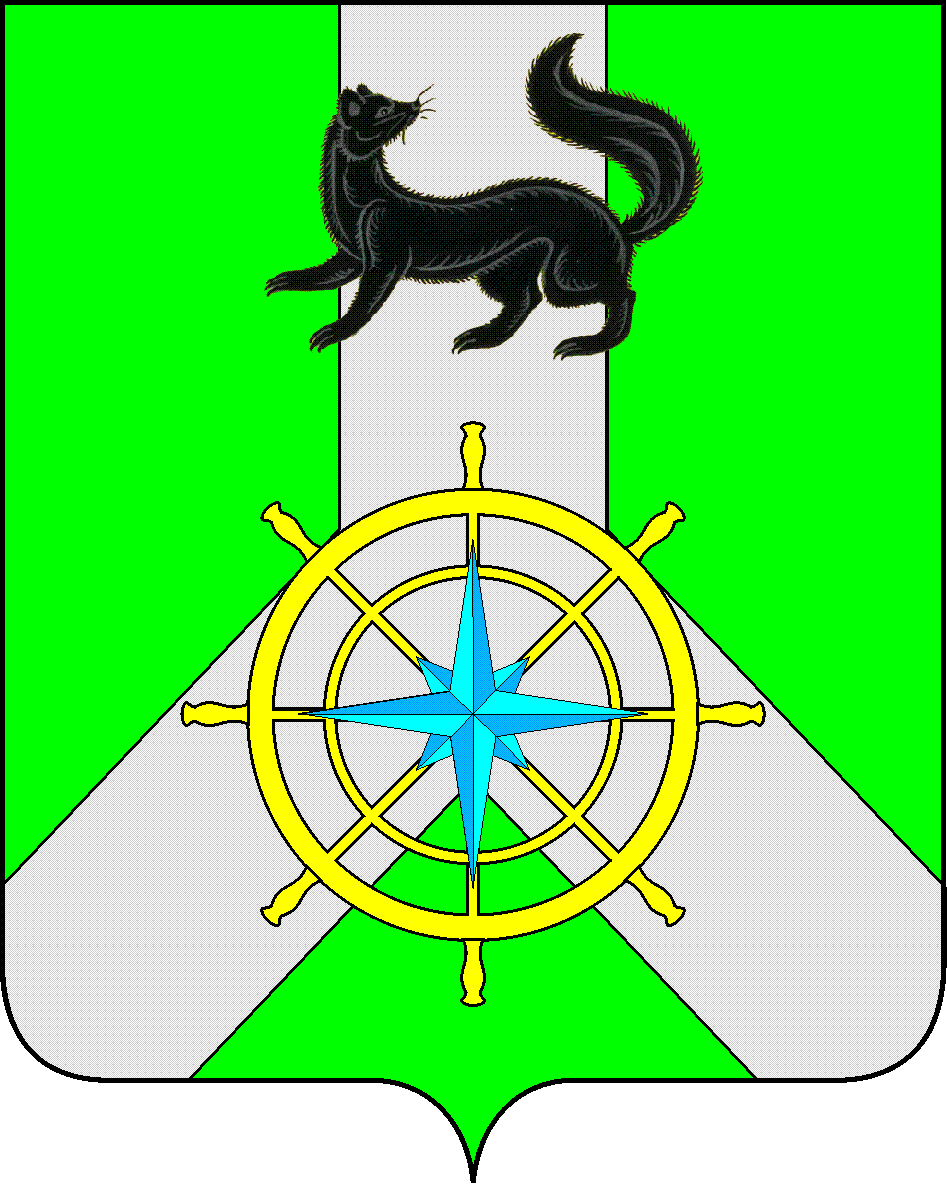 Р О С С И Й С К А Я   Ф Е Д Е Р А Ц И ЯИ Р К У Т С К А Я   О Б Л А С Т ЬК И Р Е Н С К И Й   М У Н И Ц И П А Л Ь Н Ы Й   Р А Й О НА Д М И Н И С Т Р А Ц И ЯП О С Т А Н О В Л Е Н И ЕОб окончании отопительного сезона 2019-2020 гг. 	На основании пункта 5 раздела II Правил предоставления коммунальных услуг собственникам и пользователям помещений в многоквартирных домах и жилых домах, утвержденных Постановлением Правительства РФ от 6 мая 2011 г. № 354, руководствуясь ст. 39, 55 Устава муниципального образования Киренский район,П О С Т А Н О В Л Я Е Т:1. Считать днем окончания отопительного сезона по жилому фонду, предприятиям, учреждениям, объектам социальной сферы – 15 мая 2020 года. 2. В случае повышения или понижения температуры наружного воздуха произвести корректировку даты окончания отопительного сезона. 3. Данное Постановление подлежит опубликованию в средствах массовой информации газете «Ленские Зори» и размещению на сайте администрации Киренского муниципального района http://kirenskrn.irkobl.ru/4. Контроль за исполнением постановления возложить на заместителя мэра - председателя Комитета по имуществу и ЖКХ администрации Киренского муниципального района.Мэр района		                                                                                            К.В. СвистелинЛИСТ СОГЛАСОВАНИЯк постановлению №238 от 12.05.2020г.Согласовано:Заместитель мэра – председатель Комитета ___________А.В. ВициамовПравовой отдел  ___________И.С. Чернинаисполнитель:Заместитель председателя Комитета – начальник отдела по электроснабжению,транспорту, связи и ЖКХ О.А. Вытовтоваот 12 мая 2020 г.№ 238 г. Киренск